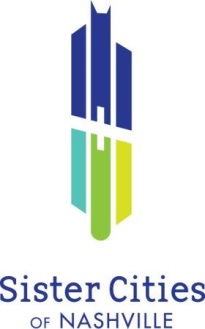 Sister Cities of Nashville Student Ambassador ProgramHost Family ResponsibilitiesWe invite Nashville area families to welcome a high school student from one of our international sister city partners for an approximate two-week exchange.  Basic responsibilities of the host family are:Greet student at airport.  Bring to airport on departure day. Provide a comfortable room and bathroom for the student; private room if possibleProvide meals during their stay.  During the week, the students will often be with SCN representatives and lunch will be provided.Provide transportation to and from Sister Cities activities.  Sister Cities representatives take the students during the week to various sites and attractions around Nashville.  There is a designated drop-off and pick-up spot for all host families.  (SCN representatives can pick up and drop off at your home if no other plans can be made to get your student to the drop-off site.)Provide lunch for the student when they attend high school.  Most visiting students will go to school with their hosts on two or three days while visiting.  If the family does not have a high school student at home, SCN will coordinate a school visit and school “buddy” for the visitor.Provide transportation to and from school on school days.  The bus is acceptable if host student rides the bus. As much as possible, involve the student in the family’s day-to-day activities – i.e., going to sporting activities, shopping, the movies, etc.  The visiting students are coming to experience life in Nashville and in America.  Families are not expected to go above and beyond what they normally do at home but any special outing is always appreciated.  There are many SCN volunteers available to help with any concern with transportation, activities, etc. so please don’t let one obstacle prevent you from hosting.  It’s a wonderful, rewarding experience for all involved!